First Coast Fly Fishers Annual Rendezvousfeaturing Dave OlsonMaster Casting Instructor and Expert Tournament CasterSaturday, February 11, 2023 at 9:00amat CrossRoad Church10005 Gate Parkway NorthJacksonville, Florida 32246The rendezvous will include lunch catered by The Spot Cafe of St. Augustine.  Several thousand dollars in raffle and silent auction items! FILL OUT THE FOLLOWING FORM AND MAIL IT ALONG WITH  YOUR PAYMENT TO:  FIRST COAST FLY FISHERS BANQUET PO BOX 16260 JACKSONVILLE, FL 32245-6260 ----------------------------------------------------------------------------------------------------------------------------------------------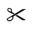 MEMBER NAME: _________________________________________________ Email: _____________________________ TELEPHONE # ______________________Payment Method:  Cash ____________  Check _________  Check #_________ Credit Card No. _______________________________ Exp. Date __________  (There will be a $3 service charge for all credit card payments) Quantity AmountMember Rendezvous Ticket $40 (under 18 $20) $Non-Member Rendezvous Ticket $140 (Includes $100 annual membership)$Raffle Tickets- $5 per ticket or 8 for $30$Total Amount$